LIFESPAN REPRESENTATIVE BULLETIN NOTES APRIL, 2022																																																						April 2,3	Right to Life-LIFESPAN	DO NOT SIGN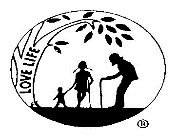 You will soon see people in public places asking you to sign a petition for a ballot proposal called Citizens to Support Michigan and Children. (November 2022 ballot) that would AMEND the Michigan State Constitution to allow for unlimited abortions in our state.  No restrictions of any kind—full nine months of pregnancy, no reasons, no limits of any kind.  No protective laws for women and their babies.  No counseling for young women faced with an unplanned pregnancy. The absolute deception here is clear in the very title of the proposal---“support women and children”!  This is designed to destroy unborn children not support them!!!  DO NOT SIGN THE PETITION. For more information, please call the LIFESPAN office, 248-816-1546.															April 9,10	Right to Life-LIFESPAN	Hyde AmendmentSince 1976, the Hyde Amendment has saved federal dollars from being used for abortion.  The current administration originally presented the budget proposal with Hyde removed.  Pro-life legislators succeeded in reinserting Hyde in the budget.  This was a hard fought battle with so many legislators promoting abortion with no limits. It is a wonderful accomplishment.  For more information, please call the LIFESPAN office, 248-816-1546.															April 16, 17	Right to Life-LIFESPAN	Happy EasterDuring the Easter season we see baby bunnies, new grass growing, beautiful lilies, puppies, baby chick, small children looking for hidden Easter Eggs.  All of these images are designed to help us think of spring and new life.  The new Life granted to us at Easter by the risen Lord should serve as a reminder that ALL LIFE brings blessings and joy.  We at LIFESPAN wish you the blessings that come with the Easter celebration and acknowledge that Life is precious and to be protected.																												April 23, 24	Right to Life-LIFESPAN	Do It Yourself Project?More and more, women are ordering the abortion pills online.  Those businesses supplying these pills do not require a doctor’s visit, consultation or even proof of gestational age in spite of the instruction on the pill packages to do so. If anyone has seen the movie “Unplanned” you know that taking these pills is not without consequence.  They are advertised as safe, effective and private.  None of this describes what can, and does, happen when these pills are taken.  Having an abortion is not a do it yourself project like building a storage shed from parts ordered online.  For more information, please call the Right to Life-LIFESPAN office, 248-816-1546.															April 30, May 1	Right to Life-LIFESPAN     WHO and AbortionFacebookTwitterMore20The World Health Organization (WHO) released new guidelines last week regarding abortion, with the radically pro abortion organization urging counties to not only legalize abortion, but to make it available throughout the entire pregnancy with no restrictions.  The WHO is also pushing for telemedicine abortions.The new guidelines essentially call for the removal of restrictions on abortion globally, arguing that abortion should be available through all nine months of pregnancy and that physicians should not be the only people allowed to commit the deadly procedures.  The WHO advocates against parental consent laws, waiting periods and any limitations whatsoever. Created in 1948 WHO is a special agency of the United Nations.  The United States contributes between 400 and 500 million dollars to WHO each year.  Our tax dollars at work.  For more information, please call the Right to Life-LIFESPAN office, 248-816-1546